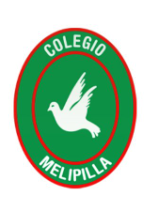 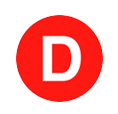 Nombre: ______ CAMILA MUSANTE MÜLLER Cargo: ______DIPUTADA DE LA REPUBLICA _________________________________________________________________Otorgo ____________ a la iniciativa juvenil “Aplicar educación financiera y económica como asignatura obligatoria en enseñanza media”, presentada por los estudiantes del colegio Melipilla, de Melipilla en el marco de la versión XII del Torneo Delibera organizado por la Biblioteca del Congreso Nacional.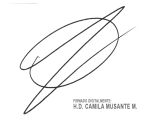 Firma: _______________________________________________Fecha __26_/__7_/2023